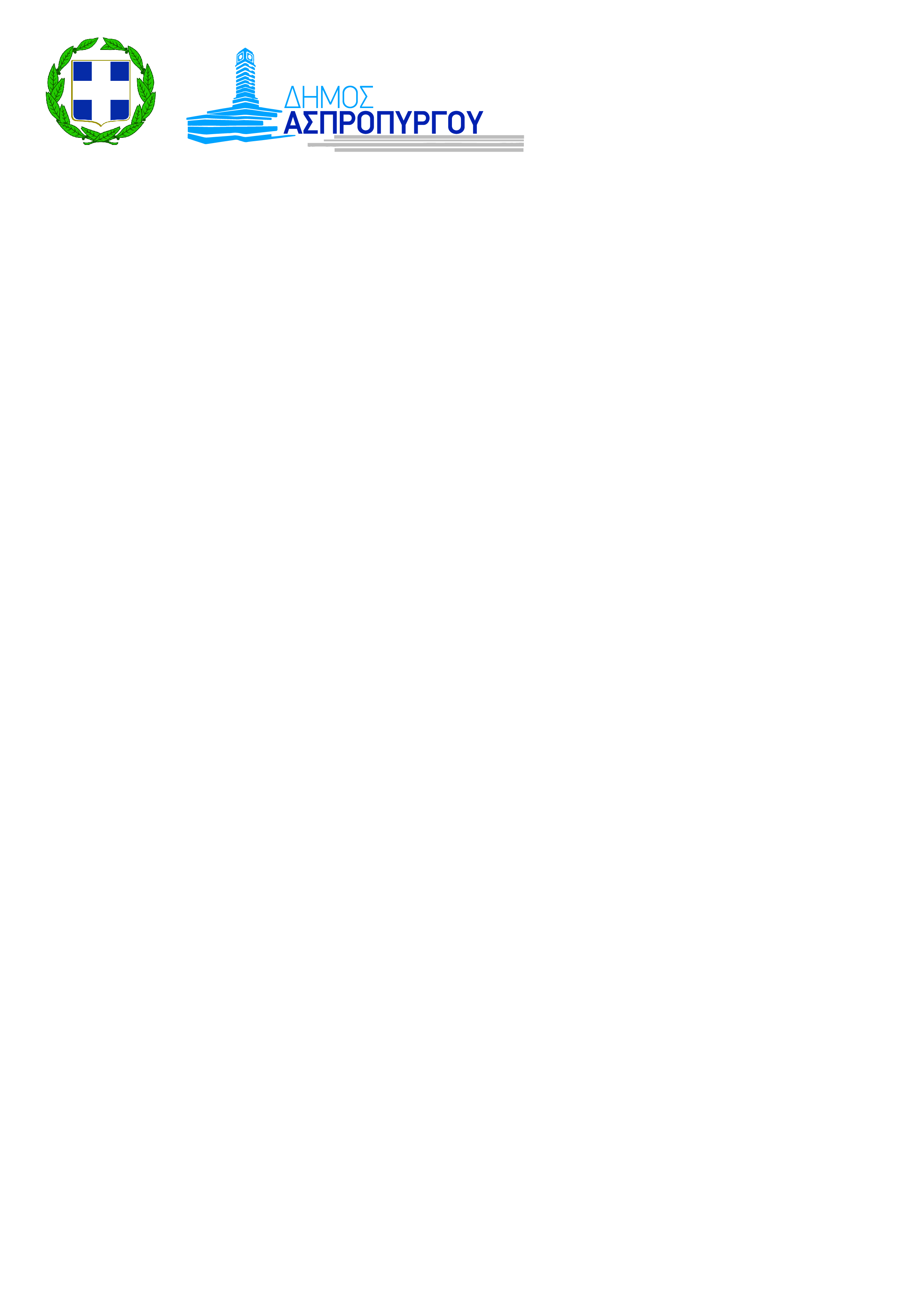 Α Ι Τ Η Σ ΗΠΡΟΣ: Τον Δήμο ΑσπροπύργουΓΙΑ ΟΙΚΟΝΟΜΙΚΗ ΕΝΙΣΧΥΣΗ ΕΠΙΤΥΧΟΝΤΩΝΠΑΝΕΛΛΑΔΙΚΩΝ ΕΞΕΤΑΣΕΩΝ 2022σε Σχολές εκτός Νομού Αττικής       (Η παρούσα αίτηση επέχει θέση υπεύθυνης δήλωσης του ν. 1599/1986 ως προς τα δηλωθέντα στοιχεία).Το έντυπο συμπληρώνεται από τον/την φοιτητή/τρια ή από τον γονέα του.